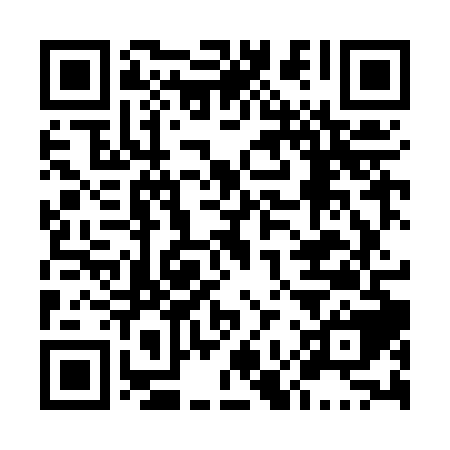 Ramadan times for Gregg Settlement, New Brunswick, CanadaMon 11 Mar 2024 - Wed 10 Apr 2024High Latitude Method: Angle Based RulePrayer Calculation Method: Islamic Society of North AmericaAsar Calculation Method: HanafiPrayer times provided by https://www.salahtimes.comDateDayFajrSuhurSunriseDhuhrAsrIftarMaghribIsha11Mon6:286:287:501:415:417:327:328:5412Tue6:266:267:481:405:437:337:338:5613Wed6:246:247:461:405:447:357:358:5714Thu6:226:227:451:405:457:367:368:5915Fri6:206:207:431:405:467:377:379:0016Sat6:186:187:411:395:477:397:399:0217Sun6:166:167:391:395:487:407:409:0318Mon6:146:147:371:395:497:417:419:0519Tue6:126:127:351:385:507:437:439:0620Wed6:096:097:331:385:517:447:449:0821Thu6:076:077:311:385:537:467:469:0922Fri6:056:057:291:385:547:477:479:1123Sat6:036:037:271:375:557:487:489:1224Sun6:016:017:251:375:567:507:509:1425Mon5:595:597:231:375:577:517:519:1526Tue5:575:577:211:365:587:527:529:1727Wed5:555:557:191:365:597:547:549:1828Thu5:525:527:171:366:007:557:559:2029Fri5:505:507:151:356:017:567:569:2230Sat5:485:487:131:356:027:587:589:2331Sun5:465:467:111:356:037:597:599:251Mon5:445:447:091:356:048:008:009:262Tue5:415:417:071:346:058:028:029:283Wed5:395:397:051:346:068:038:039:304Thu5:375:377:041:346:068:058:059:315Fri5:355:357:021:336:078:068:069:336Sat5:335:337:001:336:088:078:079:357Sun5:305:306:581:336:098:098:099:368Mon5:285:286:561:336:108:108:109:389Tue5:265:266:541:326:118:118:119:4010Wed5:245:246:521:326:128:138:139:41